ST. JOSEPH’S COLLEGE (AUTONOMOUS), BENGALURU – 560 027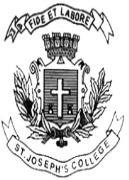 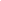 B.Sc. BOTANY – VI SEMESTERSEMESTER EXAMINATION: APRIL 2023(Examination conducted in May 2023)BO 6118 – PLANT PHYSIOLOGY AND PHYTOCHEMISTRYTime – 2 ½ hours 								Max Marks - 70  This paper contains ONE printed page and THREE partsDraw diagrams and write examples where necessaryDefine any TEN of the following in two or three sentences      10 × 2 = 201. DPD2. Deficiency symptoms of Nitrogen3. Autoradiography4. RQ5. p-proteins6. Cytoplasmic streaming7. Kranz anatomy8. Anaerobic respiration9. Florigen10. Thigmonasty11. Richmond-Lang effect12. Acetyl-CoA Write critical notes on any FIVE of the following			5 × 6 = 3013. Cohesion-tension theory of Dixon and Joly 14. Antitranspirants15. Types of hydroponic systems16. Methods of breaking seed dormancy 17. Chemiosmotic hypothesis18. Photorespiration19. PhotoperiodismGive a comprehensive account of any TWO of the following    2 × 10 = 2020. Mechanism of C3 Cycle21. Factors affecting the rate of respiration22. Role of Auxins and Ethylene in plant growth BO-6118-A-23